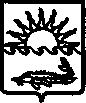 П О С Т А Н О В Л Е Н И ЕАДМИНИСТРАЦИИ  МУНИЦИПАЛЬНОГО ОБРАЗОВАНИЯ ПРИМОРСКО-АХТАРСКИЙ РАЙОН От  28.12.2011г.                                                                                                                  № 2962г. Приморско-АхтарскОб утверждении Порядков разработки, утверждения административных регламентов исполнения муниципальных функций и  предоставления муниципальных услугструктурными подразделениями администрациимуниципального образования Приморско-Ахтарский районВ соответствии со статьей 13 Федерального закона от 27 июля 2010 года № 210-ФЗ «Об организации предоставления государственных 
и муниципальных услуг» (далее - Федеральный закон), Постановления Правительства РФ от 16 мая 2011 года № 373 «О разработке и утверждении административных регламентов исполнения государственных функций и административных регламентов предоставления государственных услуг» и постановления главы администрации (губернатора) Краснодарского края от 15 ноября 2011 года № 1340 «Об утверждении Порядков разработки, утверждения административных регламентов исполнения государственных функций и предоставления государственных услуг исполнительными органами государственной власти Краснодарского края» администрация муниципального образования Приморско-Ахтарский район п о с т а н о в л я е т:1. Утвердить:1) Порядок разработки и  утверждения  административных регламентов исполнения муниципальных функций (приложение № 1);2) Порядок  разработки  и  утверждения  административных  регламентов предоставления муниципальных услуг (приложение № 2);3) Порядок проведения экспертизы проектов административных рег-ламентов предоставления (исполнения) муниципальных услуг (функций) (приложение № 3).2. Определить отдел экономики управления экономического развития уполномоченным органом по координации мероприятий по разработке структурными подразделениями администрации муниципального образования Приморско-Ахтарский район административных регламентов исполнения муниципальных функций и предоставления муниципальных услуг.3. Определить юридический отдел управления правовых и иму-щественных отношений уполномоченным органом по проведению экспертизы проектов административных регламентов  структурных подразделений администрации муниципального образования Приморско-Ахтарский район.4. Структурным подразделениям администрации муниципального образования Приморско-Ахтарский район:1) до 1 января 2012 года привести административные регламенты исполнения муниципальных функций и административные регламенты предоставления муниципальных услуг в соответствие с настоящим постановлением;2) обеспечить в установленном порядке размещение соответствующих административных регламентов в информационно-телекоммуникационной сети «Интернет» на официальном сайте администрации муниципального образования Приморско-Ахтарский район;3) направить в установленном порядке актуальные сведения о муниципальных услугах (функциях) в уполномоченный орган для размещения на Портале муниципальных услуг (функций) Краснодарского края.5. Постановление администрации муниципального образования Приморско-Ахтарский район  от 15 марта 2011 года № 487 «Об утверждении Порядка разработки и утверждения административных регламентов предоставления муниципальных услуг структурными подразделениями администрации муниципального образования Приморско-Ахтарский район» считать утратившим силу.6. Управлению делами администрации муниципального   образования   Приморско-Ахтарский район (Гагина) разместить настоящее постановление в сети Интернет на  официальном сайте администрации муниципального образования Приморско-Ахтарский район в разделе «Административная реформа». 7. Контроль за выполнением настоящего постановления возложить на заместителя главы муниципального образования Приморско-Ахтарский район, начальника управления экономического развития Н.А. Оголь.8.  Постановление вступает в силу со дня его подписания.Глава муниципального образованияПриморско-Ахтарский  район                                                Ю.Н. Пожидаев  ПРИЛОЖЕНИЕ  № 1                                                                                                                                                                        УТВЕРЖДЕНпостановлением администрациимуниципального образованияПриморско-Ахтарский районот 28.12.2011 г. № 2962ПОРЯДОК разработки и утверждения административных регламентов исполнения  муниципальных функций 1. Общие положения1.1. Настоящий  Порядок  определяет  порядок   разработки  и   утверждения структурными подразделениями администрации муниципального образования Приморско-Ахтарский район   административных    регламентов       исполнения муниципальных функций (далее - регламенты).	Регламентом является  нормативный правовой акт администрации муниципального образования Приморско-Ахтарский район,  устанавливающий  сроки  и     последовательность административных процедур (действий) структурного подразделения администрации муниципального образования Приморско-Ахтарский район при   осуществлении муниципального контроля (надзора).	Регламент  также  устанавливает   порядок   взаимодействия   междуструктурными подразделениями администрации муниципального образования Приморско-Ахатрский район, их должностными лицами, взаимодействия администрации муниципального образования Приморско-Ахтарский район с физическими и юридическими лицами при исполнении муниципальной функции.1.2.Регламенты разрабатываются структурными подразделениями администрации муниципального образования Приморско-Ахтарский район, к   сфере деятельности которых относится  исполнение  муниципальной    функции, в соответствии с   нормативными  правовыми   актами Российской Федерации, с    нормативными  правовыми   актами Краснодарского края и муниципального образования Приморско-Ахтарский район, устанавливающихкритерии, сроки и последовательность выполнения административных процедур (действий) и (или) принятия решений, а также иных требований  к   порядку исполнения муниципальных функций.	1.3. При  разработке  административных регламентов  структурные подразделения администрации муниципального образования Приморско-Ахтарский район необходимо   предусматривать оптимизацию (повышение качества) исполнения муниципальных  функций,   в том числе:	а) упорядочение административных процедур (действий);	б) устранение избыточных административных процедур (действий);	в) сокращение срока исполнения муниципальной  функции,  а   также срока выполнения отдельных административных процедур (действий) в рамкахисполнения муниципальной  функции.  Структурное подразделение администрации муниципального образования Приморско-Ахтарский район,   осуществляющее подготовку административного регламента, могут установить в регламенте  сокращенные   сроки исполнения  муниципальной   функции,   а   также   сроки     выполнения административных процедур (действий) в рамках исполнения муниципальной функции  по   отношению   к   соответствующим   срокам,     установленным законодательством Российской Федерации;	г) ответственность   должностных    лиц    структурных подразделений администрации муниципального образования Приморско-Ахтарский район,исполняющих муниципальные  функции,  за  несоблюдение  ими   требованийрегламентов при выполнении административных процедур (действий);	д) осуществление отдельных административных процедур  (действий)   вэлектронной форме.	1.4. Регламенты, разработанные структурными подразделениями администрации муниципального образования Приморско-Ахтарский район утверждаются в установленном порядке постановлением администрации муниципального образования Приморско-Ахтарский район.	1.5. Регламенты разрабатываются структурными подразделениями администрации муниципального образования Приморско-Ахтарский район на основании полномочий, предусмотренных нормативными правовыми актами Российской Федерации, нормативными правовыми актами Краснодарского края, и включаются в реестр муниципальных услуг (функций) муниципального образования Приморско-Ахтарский район.	1.6. Проект регламента подлежит размещению в информационно-телекоммуникационной сети «Интернет» на официальном сайте администрации муниципального образования Приморско-Ахтарский район. 	1.7.Проекты регламентов подлежат независимой экспертизе и экспертизе, проводимой уполномоченным органом.2. Требования к регламентам2.1. Наименование  регламента  определяется органом исполнительной власти и структурными подразделениями администрации муниципального образования Приморско-Ахтарский район, ответственными за его утверждение, с учетом формулировки, соответствующей редакции положения нормативного правового  акта,  которым   предусмотрена муниципальная функция.2.2.В регламент включаются следующие разделы:          а) общие положения;          б) требования к порядку исполнения муниципальной функции;          в) состав, последовательность и сроки  выполнения административных процедур (действий), требования  к порядку их  выполнения,  в  том  числе особенности выполнения административных процедур (действий) в электронной форме;         г) порядок и формы контроля за исполнением муниципальной функции;        д) досудебный (внесудебный) порядок обжалования решений и   действий(бездействия) органа, исполняющего   муниципальную  функцию,  а  также   ихдолжностных лиц.2.3. Раздел,  касающийся  общих  положений,  состоит  из    следующихподразделов, определяющих:а) наименование муниципальной функции;б)наименование структурного подразделения администрации муниципального образования Приморско-Ахтарский район,   исполняющих     муниципальную функцию; 	в) перечень нормативных  правовых  актов,  регулирующих   исполнениемуниципальной  функции,  с  указанием  их  реквизитов  и     источников официального опубликования;	г) предмет муниципального контроля (надзора);	д) права  и  обязанности   должностных   лиц   при     осуществлениимуниципального контроля (надзора);	е) права и обязанности  лиц,  в  отношении  которых   осуществляютсямероприятия по контролю (надзору);	ж) описание результата исполнения муниципальной функции.	2.4. Раздел,   касающийся   требований   к   порядку       исполнениямуниципальной функции, состоит из следующих подразделов:          2.4.1. Порядок информирования об исполнении муниципальной функции.В данном подразделе указываются следующие сведения:     а) информация о  месте  нахождения  и  графике  работы   структурных подразделений администрации муниципального образования Приморско-Ахтарский район, исполняющих мунициальную функцию, способы  получения  информации  о   месте нахождения и графиках работы  муниципальных  органов   и организаций, участвующих в исполнении муниципальной функции;     б) справочные телефоны структурных подразделений администрации муниципального образования Приморско-Ахтарский район, исполняющих  муниципальную  функцию,  и  организаций,     участвующих в исполнении   муниципальной    функции,    в    том    числе    номер телефона-автоинформатора;     в) адреса официальных  сайтов администрации муниципального образования Приморско-Ахтарский район, её структурных подразделений,   организаций, участвующих в  исполнении муниципальной  функции,  в  сети   Интернет, содержащих информацию  о  порядке  исполнения  муниципальной   функции, адреса их электронной почты;     г) порядок получения информации заинтересованными лицами по вопросамисполнения  муниципальной  функции,   сведений   о   ходе     исполнения муниципальной  функции,  в  том   числе    с  использованием         федеральнойгосударственной информационной системы «Единый портал государственных   и муниципальных услуг (функций)»;     д) порядок,  форма и место  размещения указанной в подпунктах «а – г»настоящего пункта информации, в том числе на стендах в местах исполнениямуниципальной  функции,  на  официальных  сайтах  администрации муниципального образования Приморско-Ахтарский район, её структурных подразделений, организаций, участвующих в исполнении  муниципальной  функции,  в  сети  Интернет,  а    также   в федеральной  государственной  информационной  системе  «Единый     портал государственных и муниципальных услуг (функций)».2.4.2.Сведения о размере платы за  услуги  организации   (организаций),участвующей (участвующих) в исполнении муниципальной функции, взимаемой с лица, в отношении которого проводятся мероприятия по контролю (надзору) (раздел включается в случае, если в исполнении  муниципальной   функции участвуют иные организации). В данном подразделе указывается информация   об основаниях и порядке взимания платы либо об отсутствии такой платы.	2.4.3. Общий срок исполнения муниципальной функции.2.5. Раздел,  касающийся    состава,     последовательности   и         сроковвыполнения административных процедур, требований к порядку их выполнения, в  том  числе  особенностей  выполнения  административных      процедур в электронной форме, состоит из  подразделов,  соответствующих   количеству административных процедур - логически  обособленных   последовательностей административных действий при исполнении муниципальной функции, имеющих конечный результат и  выделяемых  в  рамках  исполнения   муниципальной функции.В начале  вышеназванного  раздела  указывается  исчерпывающий   перечень административных процедур, содержащихся в этом разделе.2.6. Блок-схема  исполнения  муниципальной  функции    приводится      вприложении к регламенту.	2.7. Описание каждой административной процедуры  содержит   следующие обязательные элементы:     а) основания для начала административной процедуры;     б) содержание каждого административного действия, входящего в составадминистративной процедуры, продолжительность и (или) максимальный   срок его выполнения;     в) сведения о должностном лице, ответственном за выполнение каждого административного  действия,  входящего   в   состав     административной процедуры. Если нормативные правовые акты, непосредственно   регулирующие исполнение муниципальной  функции,  содержат  указание  на   конкретную должность, она указывается в тексте регламента;     г) условия,   порядок   и   срок    приостановления    исполнения муниципальной  функции  в  случае,  если  возможность   приостановления предусмотрена законодательством Российской Федерации;     д) критерии принятия решений;     е) результат  административной  процедуры   и   порядок     передачи результата, который может совпадать с основанием для  начала   выполнения следующей административной процедуры;     ж) способ фиксации результата выполнения административной процедуры, в  том  числе  в  электронной  форме,  содержащий  указание     на формат обязательного отображения административной процедуры.2.8. Раздел, касающийся порядка  и  формы  контроля  за   исполнениеммуниципальной функции, состоит из следующих подразделов:     а) порядок  осуществления  текущего  контроля  за      соблюдением иисполнением должностными лицами структурных подразделений администрации муниципального образования Приморско-Ахтарский район положений регламента и иных нормативных правовых  актов,  устанавливающих  требования  к   исполнению муниципальной функции, а также за принятием ими решений;     б) порядок и периодичность  осуществления  плановых  и   внеплановых проверок полноты и качества исполнения муниципальной  функции,  в   том числе порядок и  формы  контроля  за  полнотой  и  качеством   исполнения муниципальной функции;     в) ответственность   должностных    лиц          структурных подразделений администрации муниципального образования Приморско-Ахтарский район    зарешения и действия (бездействие), принимаемые (осуществляемые) ими в ходеисполнения  муниципальной функции;     г) положения, характеризующие требования к порядку и формам контроля за исполнением муниципальной функции, в том числе со стороны   граждан, их объединений и организаций.	2.9. В  разделе,  касающемся  досудебного  (внесудебного)     порядка обжалования  решений  и  действий  (бездействия)  органа местного самоуправления, исполняющего  муниципальную  функцию,  а  также  их    должностных лиц, указываются:     а) информация для заинтересованных лиц об их  праве  на   досудебное (внесудебное) обжалование действий  (бездействия)  и  решений,   принятых (осуществляемых) в ходе исполнения муниципальной функции;     б) предмет досудебного (внесудебного) обжалования;     в) исчерпывающий перечень оснований для приостановления рассмотренияжалобы и случаев, в которых ответ на жалобу не дается;     г) основания  для  начала  процедуры  досудебного     (внесудебного) обжалования;     д) права заинтересованных лиц на получение информации и документов, необходимых для обоснования и рассмотрения жалобы;     е) органы государственной власти и должностные лица, которым   может быть направлена жалоба заявителя в досудебном (внесудебном) порядке;     ж) сроки рассмотрения жалобы;     з) результат досудебного (внесудебного) обжалования применительно к каждой процедуре либо инстанции обжалования.3. Проведение независимой экспертизыпроектов регламентов3.1.Проекты регламентов подлежат независимой экспертизе.3.2. Предметом независимой экспертизы проекта  регламента  (далее  -независимая  экспертиза)  является  оценка  возможного     положительного эффекта, а также возможных негативных последствий  реализации   положенийпроекта регламента для граждан и организаций.Независимая экспертиза может проводиться физическими и юридически-   ми лицами в инициативном порядке за счет собственных  средств. Независимаяэкспертиза не  может  проводиться  физическими   и  юридическими     лицами, принимавшими участие в разработке проекта регламента, а также организации-ями, находящимися в ведении органа, являющегося разработчиком регламента (далее-разработчик).Срок, отведенный для проведения независимой экспертизы, указываетсяпри  размещении  проекта  регламента  на  официальном   сайте   разработчика в сети «Интернет».Указанный срок не может быть менее 1 месяца со   дня размещения  проекта регламента в сети «Интернет».	По  результатам   независимой  экспертизы    составляется   заключение, которое направляется  разработчику регламента. Разработчик регламента обя-зан  рассмотреть   поступившие заключения независимой экспертизы и принять решение по результатам каждой независимой экспертизы.	3.3. В течение трех дней со дня поступления заключения независимой экспертизы разработчик регламента размещает его на официальном сайте администрации муниципального образования Приморско-Ахтарский район.	3.4. В течение десяти дней со дня поступления заключения независимой экспертизы разработчик регламента:	рассматривает заключение независимой экспертизы;	вносит в проект регламента соответствующие изменения либо готовит мотивированный ответ об отказе в учете замечаний, содержащихся в заключении независимой экспертизы;	размещает проект регламента с изменениями, внесенными по результатам рассмотрения заключения независимой экспертизы, либо  мотивированный ответ об отказе в учете замечаний, содержащихся в заключении независимой экспертизы, на своем официальном сайте. 	3.5. Непоступление  заключения  независимой  экспертизы  разработчику регламента в срок, отведенный  для   проведения независимой  экспертизы,  не  является  препятствием,   для     проведения экспертизы уполномоченным органом в соответствии с пунктом 1.7. настоящего Порядка.Начальник отдела экономикиуправления экономического развития                                         И.Г.Крят              ПРИЛОЖЕНИЕ № 2                                                                                                                                                                        УТВЕРЖДЕНпостановлением администрациимуниципального образованияПриморско-Ахтарский районот 28.12.2011 г. № 2962ПОРЯДОКразработки и утверждения административных регламентовпредоставления муниципальных услуг1. Общие положения1.1. Настоящий  Порядок определяет порядок  разработки  и   утверждения структурными подразделениями администрации муниципального образования Приморско-Ахтарский район административных   регламентов     предоставления муниципальных услуг (далее - регламенты), в том числе по   рассмотрению обращений граждан Российской  Федерации  в  соответствии  с   Федеральным законом «О порядке рассмотрения обращений граждан Российской Федерации».1.2. Регламентом является нормативный правовой акт  органа местного самоуправления,  устанавливающий  сроки  и     последовательность административных процедур (действий)  органа   местного самоуправления, структурных подразделений администрации  муниципального образования Приморско-Ахтарский район, осуществляемых   по запросу  физического  или  юридического  лица  либо  их    уполномоченных представителей (далее - заявитель) в пределах установленных нормативными правовыми  актами  Российской  Федерации  полномочий  в    соответствии с требованиями   Федерального   закона  от 27 июля 2010 № 210-ФЗ «Об организации     предоставления государственных и муниципальных услуг» (далее - Федеральный закон).	Регламент  также  устанавливает   порядок   взаимодействия   между структурными подразделениями администрации муниципального образования Приморско-Ахтарский район,  их  должностными   лицами, взаимодействия  администрации   муниципального образования Приморско-Ахтарский район с  физическими и юридическими лицами,  иными   органами местного самоуправления, учреждениями и организациями при предоставлении муниципальной услуги.	1.3. Регламенты разрабатываются структурными подразделениями администрации муниципального образования Приморско-Ахтарский район, предоставляющими муниципальные  услуги,  в  соответствии  с   федеральными     законами, законами Краснодарского края, иными нормативными правовыми актами,    устанавливающими   критерии,    сроки    и последовательность выполнения  административных  процедур    (действий) и (или) принятия решений, а также иные требования к порядку предоставлениямуниципальных услуг.	1.4. При  разработке  регламентов  структурные подразделения администрации муниципального образования Приморско-Ахтарский район предусматривают оптимизацию (повышение качества) предоставления муниципальных услуг, в том числе:     а) упорядочение административных процедур (действий);     б) устранение избыточных административных процедур (действий);     в) сокращение количества документов, представляемых заявителями для предоставления муниципальной услуги, применение новых форм документов, позволяющих  устранить  необходимость   неоднократного     предоставления идентичной информации, снижение количества взаимодействий  заявителей   с должностными лицами органа, предоставляющего муниципальную  услугу,   в том  числе  за  счет  выполнения  отдельных  административных    процедур (действий)   на   базе   МКУ «Приморско-Ахтарский многофункциональный   центр предоставления государственных и муниципальных  услуг»  и  реализации  принципа   «одного окна», использование межведомственных  согласований  при   предоставлении муниципальной  услуги  без  участия  заявителя,   в   том   числе   с использованием информационно-коммуникационных технологий;     г) сокращение срока предоставления муниципальной услуги, а   также срока выполнения отдельных административных процедур (действий) в рамках предоставления муниципальной услуги. Структурные подразделения администрации муниципального образования Приморско-Ахтарский район,   осуществляющие подготовку регламента, могут установить в регламенте  сокращенные   сроки предоставления  муниципальной  услуги,  а  также   сроки     выполнения административных   процедур   (действий)   в   рамках      предоставления муниципальной  услуги  по   отношению   к   соответствующим   срокам, установленным законодательством Российской Федерации;     д) ответственность   должностных    лиц    структурных подразделений администрации муниципального образования Приморско-Ахтарский район, предоставляющих муниципальные услуги, за несоблюдение  ими   требований регламентов при выполнении административных процедур (действий);     е) предоставление муниципальной услуги в электронной форме.	1.5. Регламенты, разработанные структурными подразделениями администрации муниципального образования Приморско-Ахтарский район, утверждаются в установленном   порядке постановлением администрации муниципального образования Приморско-Ахтарский район.1.6. Регламенты разрабатываются структурными подразделениями администрации муниципального образования Приморско-Ахтарский район на основании полномочий, предусмотренных нормативными правовыми актами Российской Федерации, нормативными правовыми актами Краснодарского края и муниципального образования Приморско-Ахтарский район, и включаются в реестр муниципальных услуг (функций) муниципального образования Приморско-Ахтарский район.	1.7. Проект регламента подлежит размещению в информационно-телекоммуникационной сети «Интернет» на официальном сайте администрации муниципального образования Приморско-Ахтарский район. 	1.8.Проекты регламентов подлежат независимой экспертизе и экспертизе, проводимой уполномоченным органом.2. Требования к регламентам2.1. Наименование  регламента  определяется   структурными подразделениями администрации муниципального образования Приморско-Ахтарский район,  ответственными  за  его  утверждение,  с   учетом формулировки, соответствующей редакции положения нормативного   правового акта, которым предусмотрена муниципальная услуга.	2.2. В регламент включаются разделы, определяющие:     а) общие положения;     б) стандарт предоставления муниципальной услуги;     в) состав, последовательность и сроки  выполнения   административных процедур (действий), требования к порядку их  выполнения,  в  том   числе особенности выполнения административных процедур (действий) в электронной форме;     г) формы контроля за исполнением регламента;     д) досудебный (внесудебный) порядок обжалования решений и   действий (бездействия) органа, предоставляющего муниципальную услугу, а также их должностных лиц.	2.3. Раздел,  касающийся  общих  положений,  состоит  из    следующих подразделов, определяющих:     а) предмет регулирования регламента;     б) круг заявителей;     в) требования   к   порядку   информирования   о      предоставлении муниципальной услуги, в том числе:     информация о месте нахождения и графике работы структурных подразделений администрации муниципального образования Приморско-Ахтарский район, организаций, участвующих в предоставлении муниципальной услуги, способы получения информации о месте нахождения играфиках работы государственных и муниципальных органов  и   организаций, обращение в которые необходимо для получения муниципальной  услуги,   а также  МКУ «Приморско-Ахтарский многофункциональный  центр  предоставления     государственных и муниципальных услуг»;     справочные телефоны структурных подразделений  администрации муниципального образования Приморско-Ахтарский район, предоставляющих  муниципальную  услугу,  организаций,     участвующих в предоставлении муниципальной   услуги,   в   том    числе    номер телефона - автоинформатора;     адреса официальных сайтов администрации муниципального образования Приморско-Ахтарский район, организаций, участвующих в предоставлении  муниципальной  услуги,  в  сети  Интернет,   содержащих информацию о предоставлении  муниципальной  услуги  и  услуг,   которые являются необходимыми и обязательными для предоставления муниципальной услуги, адреса их электронной почты;     порядок получения информации заявителями по вопросам предоставления муниципальной  услуги  и  услуг,  которые  являются      необходимыми и обязательными для предоставления муниципальной услуги, сведений о ходе предоставления указанных услуг, в том числе с использованием федеральной государственной информационной системы «Единый портал государственных   и муниципальных услуг (функций)»;     порядок, форма и место размещения указанной в  настоящем   подпункте информации,  в  том  числе   на   стендах   в   местах     предоставления муниципальной  услуги  и  услуг,  которые  являются      необходимыми и обязательными для предоставления  муниципальной  услуги,  а    также на официальных сайтах администрации муниципального образования Приморско-Ахтарский район, организаций, участвующих в предоставлении муниципальной услуги, в сети «Интернет», а также в  федеральной  государственной   информационной системе «Единый портал государственных и муниципальных услуг (функций)».	2.4. Стандарт предоставления муниципальной услуги должен содержать следующие подразделы:     а) наименование муниципальной услуги;     б) наименование структурного подразделения администрации муници-пального образования Приморско-Ахтарский район, предоставляющего   муниципальную услугу. Если в предоставлении муниципальной услуги участвуют также иные структурные подразделения администрации муници-пального образования Приморско-Ахтарский район, а также организации, то указываются все органы и организации, обращение в которые необходимо для предоставления муниципальной  услуги.  Также  указываются   требования  статьи 7 Федерального закона, а именно -  установление   запрета требовать от заявителя осуществления действий, в том числе согласований, необходимых для получения муниципальной услуги и связанных с обращением в иные  органы и организации,  за  исключением   получения услуг, включенных в перечень  услуг,  которые  являются    необходимыми и обязательными для  предоставления  муниципальных  услуг,   утвержденный нормативным правовым актом муниципального образования Приморско-Ахтарский район.     в) описание результата предоставления муниципальной услуги;     г) срок предоставления муниципальной услуги, в том числе с учетом необходимости обращения  в  организации,  участвующие  в   предоставлении муниципальной   услуги,    срок    приостановления       предоставления муниципальной  услуги  в  случае,  если  возможность    приостановления предусмотрена  законодательством  Российской  Федерации,  срок     выдачи (направления)   документов,   являющихся   результатом     предоставления муниципальной услуги;     д) перечень нормативных  правовых  актов,  регулирующих   отношения, возникающие в связи с предоставлением муниципальной  услуги, с указанием их реквизитов и источников официального опубликования;     е) исчерпывающий перечень документов, необходимых в соответствии   с нормативными правовыми актами для предоставления муниципальной услуги и услуг, которые являются необходимыми и обязательными для   предоставления муниципальной услуги, подлежащих представлению заявителем, способы   их получения заявителем, в  том  числе  в  электронной  форме,    порядок их представления (бланки, формы обращений,  заявления  и  иных   документов, подаваемых заявителем в связи с предоставлением муниципальной   услуги, приводятся в качестве приложений к регламенту, за  исключением   случаев, когда формы указанных документов установлены актами Президента Российской Федерации или Правительства Российской Федерации, а также случаев, когда законодательством Российской  Федерации  предусмотрена  свободная   форма подачи этих документов);     ж) исчерпывающий перечень документов, необходимых в соответствии   с нормативными правовыми актами для предоставления муниципальной услуги и услуг, которые являются необходимыми и обязательными для   предоставления муниципальной услуги, которые находятся в распоряжении органов местного самоуправления и иных  организаций  и   которые заявитель вправе представить, а также способы их получения заявителями, в том числе в электронной форме, порядок их представления  (бланки,   формы обращений, заявления и иных документов, подаваемых заявителем в связи   с предоставлением муниципальной услуги, приводятся в качестве приложений к регламенту, за исключением случаев, когда формы  указанных   документов установлены актами Президента  Российской  Федерации  или   Правительства Российской Федерации, а также случаев, когда законодательством Российской Федерации предусмотрена свободная форма подачи этих  документов);       з) указание на запрет требовать от заявителя:     представления документов и информации или  осуществления   действий, представление или осуществление которых  не  предусмотрено   нормативными правовыми  актами,  регулирующими  отношения,  возникающие  в     связи с предоставлением муниципальной услуги;     представления  документов  и  информации,  которые находятся в распоряжении  органов,  предоставляющих муниципальную  услугу,    иных  органов местного самоуправления и организаций, в соответствии  с  нормативными  правовыми  актами  Российской   Федерации, нормативными  правовыми  актами  Краснодарского края и муниципальными правовыми актами, за исключением документов, указанных в части 6 статьи 7 Федерального закона;     и) исчерпывающий перечень оснований для отказа в приеме документов, необходимых для предоставления муниципальной услуги;     к) исчерпывающий перечень оснований для приостановления или отказа в предоставлении  муниципальной  услуги.  В  случае  отсутствия   таких оснований следует прямо указать на это в тексте регламента;     л) перечень услуг, которые являются необходимыми и обязательными для предоставления муниципальной услуги, в том числе сведения о   документе (документах),  выдаваемом  (выдаваемых)  организациями,    участвующими в предоставлении муниципальной услуги;     м) порядок, размер и основания взимания  платы, взимаемой за предоставление муниципальной услуги;     н) порядок, размер и основания  взимания  платы  за   предоставление услуг, которые являются необходимыми и обязательными для   предоставления муниципальной услуги, включая информацию о  методике  расчета   размера такой платы;     о) максимальный срок  ожидания  в  очереди  при  подаче    запроса о предоставлении   муниципальной   услуги,   услуги,      предоставляемой организацией, участвующей в предоставлении муниципальной услуги, и при получении результата предоставления таких услуг;     п) срок и порядок регистрации запроса  заявителя  о   предоставлении муниципальной  услуги   и   услуги,   предоставляемой     организацией, участвующей в предоставлении  муниципальной  услуги,  в  том    числе в электронной форме;     р) требования   к   помещениям,   в    которых       предоставляются муниципальная услуга, услуга, предоставляемая организацией, участвующей в предоставлении муниципальной  услуги,  к  месту  ожидания  и   приема заявителей,   размещению   и   оформлению   визуальной,       текстовой и мультимедийной информации о порядке предоставления таких услуг;     с) показатели доступности и качества муниципальной услуги, в   том числе количество взаимодействий  заявителя  с  должностными  лицами  при предоставлении муниципальной услуги и их продолжительность, возможностьполучения   муниципальной   услуги   в    МКУ «Приморско-Ахтарский    многофункциональный центр предоставления  государственных  и  муниципальных  услуг»,     возможность получения информации о ходе предоставления муниципальной услуги, в том числе с использованием информационно-коммуникационных технологий;     т) иные  требования,   в   том   числе   учитывающие     особенности предоставления  муниципальной  услуги  в  МКУ «Приморско-Ахтарский    многофункциональный   центр предоставления  государственных  и  муниципальных  услуг»  и   особенности предоставления муниципальной услуги в электронной форме.	2.5. Раздел,  касающийся  состава,  последовательности   и     сроков выполнения административных процедур, требований к порядку их выполнения, в  том  числе  особенностей  выполнения  административных      процедур в электронной форме, состоит из  подразделов,  соответствующих   количеству административных процедур - логически  обособленных   последовательностей административных действий при  предоставлении  муниципальных    услуг и услуг, которые являются необходимыми и обязательными для   предоставления муниципальной услуги, имеющих конечный результат и выделяемых в рамках предоставления муниципальной  услуги.  В  начале  раздела   указывается исчерпывающий перечень административных процедур,  содержащихся  в   нем. В данном разделе отдельно описывается административная процедура формирования и направления межведомственных запросов в органы (организации), участвующие  в предоставлении муниципальных услуг.Описание процедуры  должно также содержать положение о составе документов и информации,  которые  необходимы  органу,   предоставляющему муниципальную услугу, и организации, участвующей в предоставлении муниципальной услуги, но находятся в иных органах и организациях, с указанием порядка подготовки и направления межведомственного запроса и должностных лиц, уполномоченных направлять такой запрос.	Раздел также должен содержать порядок  осуществления  в  электронной  форме,  в  том    числе с использованием федеральной государственной информационной системы «Единый портал  государственных  и  муниципальных  услуг  (функций)»,   следующие административные процедуры:     предоставление в  установленном  порядке  информации    заявителям и обеспечение доступа заявителей к сведениям о муниципальной услуге;     подача  заявителем  запроса  и  иных  документов,    необходимых для предоставления  муниципальной  услуги,  и  прием  таких       запросов и документов;     получение  заявителем  сведений  о  ходе  выполнения       запроса о предоставлении муниципальной услуги;     взаимодействие структурных подразделений администрации муниципального образования Приморско-Ахтарский район, предоставляющих   муниципальную услугу, с  иными  органами  государственной  власти,  органами   местного самоуправления   и   организациями,   участвующими   в     предоставлении муниципальных услуг,  в  том  числе   порядок   и       условия такого взаимодействия;     получение  заявителем  результата  предоставления   муниципальной услуги, если иное не установлено федеральным законом;     иные  действия,  необходимые  для  предоставления  муниципальной услуги.	2.6. Блок-схема предоставления муниципальной услуги  приводится   в приложении к регламенту.	2.7. Описание каждой административной процедуры предусматривает:     а)  основания для начала административной процедуры;     б) содержание каждого административного действия, входящего в состав административной процедуры, продолжительность и (или) максимальный   срок его выполнения;     в) сведения о должностном лице, ответственном за выполнение каждого административного  действия,  входящего   в   состав     административной процедуры. Если нормативные правовые акты, непосредственно   регулирующие предоставление муниципальной услуги, содержат указание  на   конкретную должность, она указывается в тексте регламента;     г) критерии принятия решений;     д) результат  административной  процедуры   и   порядок     передачи результата, который может совпадать с основанием для  начала   выполнения следующей административной процедуры;     е) способ фиксации результата выполнения административной процедуры, в  том  числе  в  электронной  форме,  содержащий  указание     на формат обязательного отображения административной процедуры.	2.8. Раздел,   касающийся   форм   контроля   за      предоставлением муниципальной услуги, состоит из следующих подразделов:     а) порядок  осуществления  текущего  контроля  за      соблюдением и исполнением ответственными должностными лицами  положений  регламента  и иных  нормативных  правовых   актов,   устанавливающих       требования к предоставлению муниципальной услуги, а также принятием ими решений;     б) порядок и периодичность  осуществления  плановых  и   внеплановых проверок полноты и качества предоставления муниципальной услуги, в том числе порядок и формы контроля за полнотой  и  качеством   предоставления муниципальной услуги;     в) ответственность   должностных    лиц          структурных подразделений администрации муниципального образования Приморско-Ахтарский район за решения и действия (бездействие), принимаемые (осуществляемые) ими в ходепредоставления муниципальной услуги;     г) положения, характеризующие требования к порядку и формам контроля за предоставлением муниципальной  услуги,  в  том  числе  со   стороны граждан, их объединений и организаций.2.9. В  разделе,  касающемся  досудебного  (внесудебного)     порядка обжалования  решений  и  действий  (бездействия)  структурных подразделений администрации муниципального образования Приморско-Ахтарский район, предоставляющих муниципальную услугу,  а  также  их  должностных   лиц, указываются:     а) информация для заявителя о его праве на досудебное (внесудебное) обжалование действий (бездействия) и решений, принятых (осуществляемых) входе предоставления муниципальной услуги;     б) предмет досудебного (внесудебного) обжалования;     в) исчерпывающий перечень оснований для приостановления рассмотрения жалобы (претензии) и случаев, в которых ответ на жалобу  (претензию)   не дается;     г) основания  для  начала  процедуры  досудебного     (внесудебного)  обжалования;     д) право заявителя на получение информации и документов, необходимых для обоснования и рассмотрения жалобы (претензии);     е) органы местного самоуправления и должностные лица, которым   может быть направлена жалоба (претензия) заявителя в досудебном   (внесудебном) порядке;     ж) сроки рассмотрения жалобы (претензии);     з) результат досудебного (внесудебного) обжалования применительно к каждой процедуре либо инстанции обжалования.Начальник отдела экономикиуправления экономического развития                                              И.Г.КрятПРИЛОЖЕНИЕ  № 3                                                                                                                                                                        УТВЕРЖДЕНпостановлением администрациимуниципального образованияПриморско-Ахтарский районот 28.12.2011 г. № 2962ПОРЯДОКпроведения экспертизы проектов административных регламентовпредоставления (исполнения) муниципальных услуг (функций)1. Общие положения 1. Предметом    экспертизы проектов  административных  регламентов  предоставления   муниципальных услуг (далее - проект регламента),  проводимой юридическим отделом управления правовых и имущественных отношений администрации муниципального образования Приморско-Ахтарский район (далее - уполномоченный орган) является оценка соответствия проектов административных регламентов предоставления муниципальных услуг требованиям,  предъявляемым  к  нему  Федеральным     законом    и принятыми в соответствии с ним иныминормативными правовыми  актами,  а   также оценка учета результатов независимой экспертизы в проектах регламентов,   в том числе:     а) соответствие структуры и содержания проекта  регламента,  в   том числе  стандарта  предоставления  муниципальной  услуги,   требованиям, предъявляемым к ним Федеральным законом   и принятыми в соответствии с   ним нормативными правовыми актами;     б) полнота  описания  в  проекте  регламента  порядка  и     условий предоставления муниципальной  услуги,  установленных   законодательством Российской Федерации;     в) оптимизация порядка предоставления муниципальной услуги, в том числе:     упорядочение административных процедур (действий);     устранение избыточных административных процедур (действий);     сокращение срока предоставления  муниципальной  услуги,  а   также срока выполнения отдельных административных процедур (действий) в рамках предоставления муниципальной услуги;     предоставление муниципальной услуги в электронной форме.2. Предметом экспертизы проектов административных регламентов исполнения муниципальных функций, проводимой уполномоченным органом, является оценка соответствия проектов административных регламентов исполнения муниципальных функций (далее – регламент) требованиям, предъявляемым к ним нормативными правовыми актами, во исполнение которых они приняты. Порядку разработки и утверждения административных регламентов исполнения муниципальных функций, а также оценка учета результатов независимой экспертизы в проектах регламентов.3. Разработчик регламента после истечения срока, отведенного для проведения независимой экспертизы проекта регламента и рассмотрения всех поступивших заключений независимой экспертизы, направляет проект регламента на проведение антикоррупционной экспертизы в порядке, установленном для проведения антикоррупционной экспертизы нормативных правовых актов в муниципальном образовании Приморско-Ахтарский район и проектов нормативных правовых актов в муниципальном образовании Приморско-Ахтарский район согласно постановления администрации муниципального образования Приморско-Ахтарский район от 14 марта 2011 года № 457 «Об антикоррупционной экспертизе нормативных правовых актов администрации муниципального образования Приморско-Ахтарский район и проектов нормативных правовых актов администрации муниципального образования Приморско-Ахтарский район».         4. К проекту регламента, направляемому на  экспертизу в уполномоченный орган,   прилагаются:       а) проект нормативного правового акта, которым   утверждается регламент,  сопроводительное письмо, в котором указывается адрес официального сайта администрации муниципального образования Приморско-Ахтарский район, где размещен проект регламента для проведения независимой экспертизы, срок его размещения, заключения независимой экспертизы и мотивированные ответы об отказе в учете замечаний, содержащихся в заключение независимой экспертизы;       б) пояснительная записка, в которой приводятся информация об основных предполагаемых улучшениях предоставления (исполнения) муниципальной услуги (функции) в случае принятия регламента, сведения об учете рекомендаций независимой экспертизы и предложений заинтересованных организаций и граждан        5. Заключение на  проект  регламента, в том числе на проект, предусматривающий внесение изменений в регламент,  представляется   уполномоченным органом в срок не более   30 рабочих дней со дня его получения.        6. Заключение уполномоченного органа по результатам экспертизы проекта регламента должно содержать:	а) наименование проекта регламента;	б) наименование структурного подразделения администрации муниципального образования Приморско-Ахтарский район, представившего проект регламента для проведения экспертизы;	в) вывод о соответствии (несоответствии) проекта регламента требованиям, предъявляемым к нему нормативными правовыми актами, а также об учете (отказе в учете) замечаний, содержащихся в заключении независимой экспертизы.	7. Заключение уполномоченного органа по результатам экспертизы считается положительным, если в заключении содержится вывод о соответствии проекта  регламента требованиям, предъявляемым к нему нормативными правовыми актами, а также об учете замечаний, содержащихся в заключении независимой экспертизы.	8. Заключение уполномоченного органа по результатам экспертизы регламента считается отрицательным, если в заключении содержится вывод о несоответствии проекта регламента требованиям, предъявляемым к нему нормативными правовыми актами, и (или) о необоснованном отказе в учете замечаний, содержащихся в заключении независимой экспертизы.	9. Разработчик регламента, получивший отрицательное заключение уполномоченного органа по результатам экспертизы проекта регламента, вносит в проект регламента соответствующие изменения и направляет его для проведения повторной экспертизы в уполномоченный орган.	10. Получение положительного заключения уполномоченного органа по результатам экспертизы проекта регламента является основанием для утверждения регламента.Начальник отдела экономикиуправления экономического развития                                         И.Г.Крят             